Р А С П О Р Я Ж Е Н И Еот 08.05.2020   № 854-рг. МайкопО необходимости использования перчаток и средств индивидуальной защиты органов дыханияВ целях предотвращения распространения на территории муниципального образования «Город Майкоп» новой коронавирусной инфекции (COVID-2019) и обеспечения санитарно-эпидемиологического благополучия населения, руководствуясь решением оперативного штаба по предупреждению завоза и распространения новой коронавирусной инфекции (COVID-19) на территории Республики Адыгея от 06.05.2020 № 16:1. С 12.05.2020 до особого распоряжения:1.1. руководителям структурных подразделений Администрации муниципального образования «Город Майкоп», муниципальных предприятий и учреждений муниципального образования «Город Майкоп» контролировать обязательное использование работниками перчаток и средств индивидуальной защиты органов дыхания (маски, респираторы, повязки или иные изделия, их заменяющие);1.2.  рекомендовать гражданам использовать перчатки и средства индивидуальной защиты органов дыхания (маски, респираторы, повязки или иные изделия, их заменяющие) в местах и организациях, чья деятельность не приостановлена Указами Главы Республики Адыгея и сопряжена с рисками контактирования граждан друг с другом;1.3. руководителям муниципальных предприятий и учреждений муниципального образования «Город Майкоп» организовать контроль использования перчаток и средств индивидуальной защиты органов дыхания (маски, респираторы, повязки или иные изделия, их заменяющие) при посещении гражданами мест осуществления их уставной деятельности;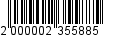 1.4. рекомендовать индивидуальным предпринимателям и организациям иных форм собственности на территории муниципального образования «Город Майкоп» организовать контроль использования перчаток и средств индивидуальной защиты органов дыхания (маски, респираторы, повязки или иные изделия, их заменяющие) при посещении гражданами мест осуществления их уставной деятельности.2. Настоящее распоряжение опубликовать в газете «Майкопские новости» и разместить на официальном сайте Администрации муниципального образования «Город Майкоп».3. Распоряжение «О необходимости использования перчаток и средств индивидуальной защиты органов дыхания» вступает в силу со дня его официального обнародования (опубликования).Глава муниципального образования«Город Майкоп»                                                                               А.Л. ГетмановАдминистрация муниципального 
образования «Город Майкоп»Республики Адыгея 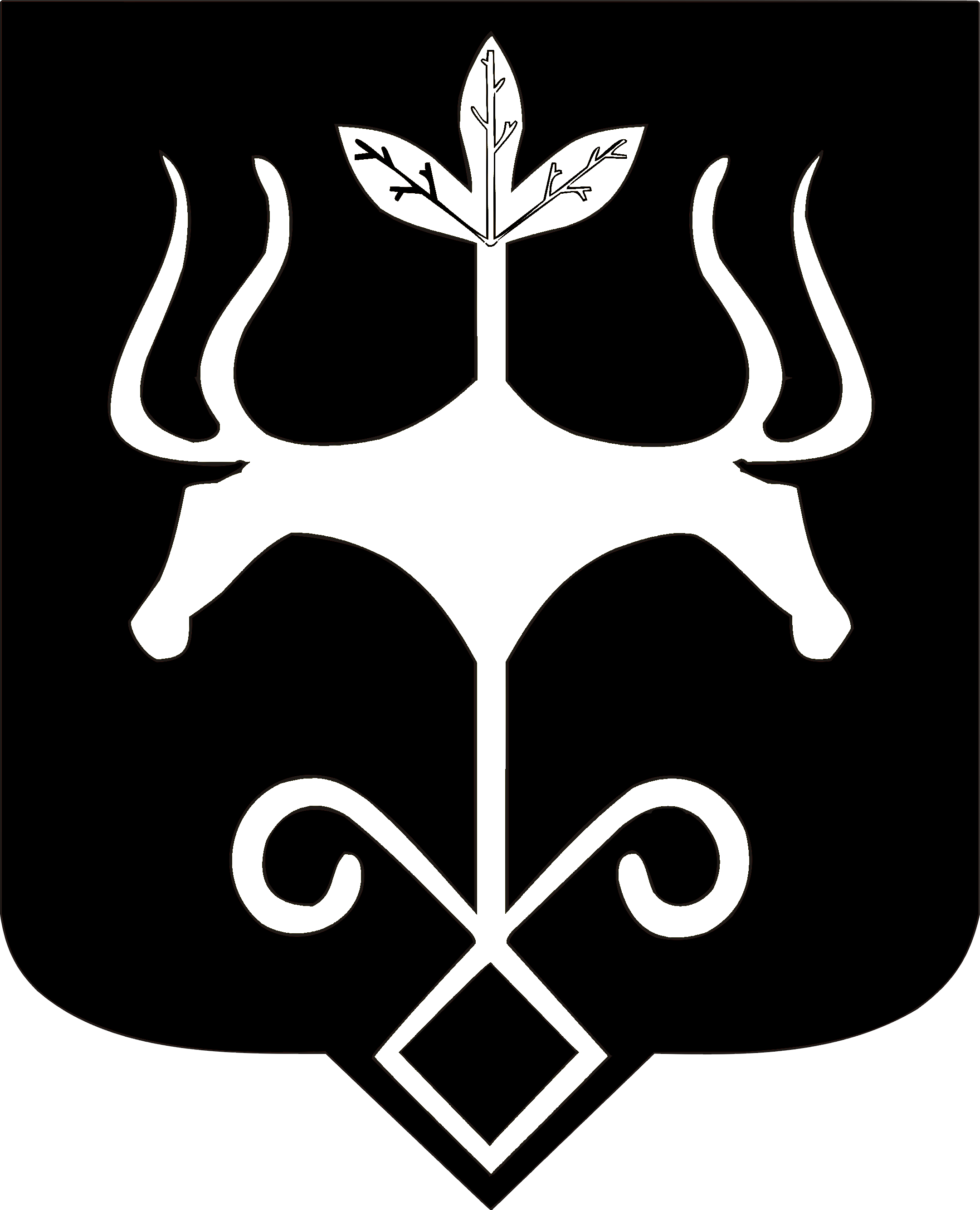 Адыгэ Республикэммуниципальнэ образованиеу 
«Къалэу Мыекъуапэ» и Администрацие